Etkinlik Sayfası  bal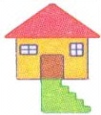   bat  ban  bak  bay  bas  bel  ben  bey  bit  bir  bol  bot  boy  bor  bul